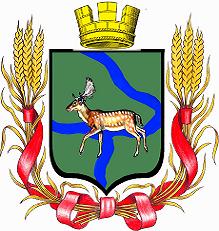 РОССИЙСКАЯ   ФЕДЕРАЦИЯДума  Еланского  городского  поселенияЕланского  муниципального  районаВолгоградской  областиРЕШЕНИЕ  № 211 / 35от  1  февраля  2018  годаОб утверждении стоимости услуг, предоставляемых согласно гарантированному перечню услуг по погребению в Еланском городском поселенииВо исполнение пункта 3 статьи 9, пункта 3 статьи 12, статьи 26 Федерального закона от 12 января 1996 года № 8-ФЗ "О погребении и похоронном деле" (в редакции от 19.12.2016 года), в соответствии с Федеральным законом от 06.10.2003 года № 131-ФЗ "Об общих принципах организации местного самоуправления в Российской Федерации", Законом Волгоградской области от 3 апреля 2007 года № 1436-ОД «О погребении и похоронном деле в Волгоградской области», в связи с индексацией, проводимой в соответствии с Постановлением Правительства Российской Федерации от 26.01.2018 года № 74 «Об утверждении коэффициента индексации выплат, пособий, компенсаций в 2018 году», Постановлением Губернатора Волгоградской области от 23.01.2015 года № 30 «Об индексации социальных выплат отдельным категориям граждан, проживающим на территории Волгоградской области в 2015 году», руководствуясь статьями 20, 30 - 32 Устава Еланского городского поселения Еланского муниципального района Волгоградской области,Дума Еланского городского поселенияРешила:1. Утвердить стоимость услуг, предоставляемых согласно гарантированному перечню услуг по погребению на территории Еланского городского поселения Еланского муниципального района Волгоградской области за счет средств Пенсионного фонда Российской Федерации, федерального бюджета, Фонда социального страхования Российской Федерации, согласно Приложению 1.2. Утвердить стоимость услуг, предоставляемых согласно гарантированному перечню услуг по погребению на территории Еланского городского поселения Еланского муниципального района Волгоградской области, возмещаемых за счет средств бюджета Волгоградской области, согласно Приложению 2.3. Утвердить стоимость услуг, предоставляемых согласно гарантированному перечню услуг по погребению лиц, не имеющих супруга, близких родственников, иных родственников либо законного представителя, путем предания тела (останков) умершего земле (захоронение в могилу, склеп) на территории Еланского городского поселения Еланского муниципального района Волгоградской области за счет средств Пенсионного фонда Российской Федерации, федерального бюджета, Фонда социального страхования Российской Федерации согласно Приложению 3.4. Настоящее решение вступает в силу со дня его официального обнародования и распространяет свое действие на отношения, возникшие с 1 февраля 2018 года.5. Главе Еланского городского поселения Савину Н.А. в соответствии с Решением Думы Еланского городского поселения Еланского муниципального района Волгоградской области от 17 мая 2006 года № 62/10 «О порядке официального обнародования муниципальных правовых актов Еланского городского поселения», обнародовать данное Решение с размещением на официальном сайте администрации Еланского городского поселения.Председатель ДумыЕланского городского поселения                                    В.Ф.КорабельниковГлава Еланскогогородского поселения                                                    Н.А.СавинПриложение 1к решению Думы Еланскогогородского поселенияот 1 февраля 2018 года № 211/35СТОИМОСТЬ УСЛУГпредоставляемых согласно гарантированному перечню услуг по погребению на территории Еланского городского поселения Еланского муниципального района Волгоградской области за счет средств Пенсионного фонда Российской Федерации, федерального бюджета, Фонда социального страхования Российской ФедерацииПриложение 2к решению Думы Еланскогогородского поселенияот 1 февраля 2018 года № 211/35Стоимость услугпредоставляемых согласно гарантированному перечню услуг по погребению на территории Еланского городского поселения Еланского муниципального района Волгоградской области, возмещаемых за счет средств бюджета Волгоградской областиПриложение 3к решению Думы Еланскогогородского поселенияот 1 февраля 2018 года № 211/35Стоимость услугпредоставляемых согласно гарантированному перечню услуг по погребению лиц,не имеющих супруга, близких родственников, иных родственников либо законного представителя, путем предания тела (останков) умершего земле (захоронение в могилу, склеп)на территории Еланского городского поселения Еланского муниципального района Волгоградской области за счет средств Пенсионного фонда Российской Федерации, федерального бюджета, Фонда социального страхования Российской Федерации№ п/пПеречень услуг по погребениюЕдиница измеренияСтоимость услуг(рублей)1Оформление документов, необходимых для погребенияодни похороны0,02Предоставление и доставка гроба и других предметов, необходимых для погребения:- гроб деревянный не драпированный взрослыйштука1 481,74- погрузка и выгрузка гроба и других предметов в автокатафалк и доставка на дом или в моргодни похороны283,163Перевозка тела (останков) умершего на кладбище:одни похороны- вынос гроба с телом из морга или дома341,74- услуги автокатафалка1 571,324Погребение:- разметка, расчистка места для могилы, рытье могилы вручную (без надмогильных сооружений)одна могила1 282,89- поднос гроба с телом умершего на кладбищеодни похороны341,74- погребение (опускание гроба в могилу, закапывание могилы, устройство надмогильного холма и установка регистрационной таблички)одни похороны398,72ВСЕГО5 701,31№ п/пПеречень услуг по погребениюЕдиница измеренияСтоимость услуг(рублей)1Оформление документов, необходимых для погребенияодни похороны0,02Предоставление и доставка гроба и других предметов, необходимых для погребения:- гроб деревянный не драпированный взрослыйштука1 472,0- погрузка и выгрузка гроба и других предметов в автокатафалк и доставка на дом или в моргодни похороны312,23Перевозка тела (останков) умершего на кладбище:одни похороны- вынос гроба с телом из морга или дома366,5- услуги автокатафалка1 502,744Погребение:- разметка, расчистка места для могилы, рытье могилы вручную (без надмогильных сооружений)одна могила1328,72- поднос гроба с телом умершего на кладбищеодни похороны366,5- погребение (опускание гроба в могилу, закапывание могилы, устройство надмогильного холма и установка регистрационной таблички)одни похороны419,34ВСЕГО5 768,0№ п/пПеречень услуг по погребениюЕдиница измеренияСтоимость услуг(рублей)1Оформление документов, необходимых для погребенияодни похороны0,002Предоставление и доставка гроба и других предметов, необходимых для погребения:- гроб деревянный не драпированный взрослыйштука1 381,74- погрузка и выгрузка гроба и других предметов в автокатафалк и доставка на дом или в моргодни похороны263,163Облачение тела (ткань хлопчатобумажная (ситец шириной 80 см) 4,12 кв. м для облачения тела)одна услуга120,004Перевозка тела (останков) умершего на кладбище:одни похороны- вынос гроба с телом из морга или дома341,74- услуги автокатафалка1 571,325Погребение:- разметка, расчистка места для могилы, рытье могилы вручную (без надмогильных сооружений)одна могила1 282,89- поднос гроба с телом умершего на кладбищеодни похороны341,74- погребение (опускание гроба в могилу, закапывание могилы, устройство надмогильного холма и установка регистрационной таблички)одни похороны398,72ВСЕГО5 701,31